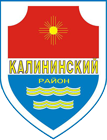 СОВЕТ депутатов калининского района города челябинска
первого созыварешениеот 25.10.2017					                                                          № 41/4Об утверждении Положения о сообщении лицами, замещающими муниципальные должности, должности муниципальной службы в органах местного самоуправления Калининского района города Челябинска,  о получении подарка в связи с протокольными мероприятиями, служебными командировками и другими официальными мероприятиями, участие в которых связано с осуществлениемими полномочий, исполнением ими служебных (должностных) обязанностей, сдаче и оценке подарка, реализации (выкупе) и зачислении средств, вырученных от его реализацииВ соответствии с Федеральным законом от 25 декабря 2008 года № 273-ФЗ «О противодействии коррупции», постановлением Правительства Российской Федерации от 09 января 2014 года № 10 «О порядке сообщения отдельными категориями лиц о получении подарка в связи с их должностным положением или исполнением ими служебных (должностных) обязанностей, сдачи и оценки подарка, реализации (выкупа) и зачисления средств, вырученных от его реализации» Совет депутатов Калининского района города Челябинска первого созываРешает:1. Утвердить Положение о сообщении лицами, замещающими муниципальные должности, должности муниципальной службы в органах местного самоуправления Калининского района города Челябинска, о получении подарка в связи с протокольными мероприятиями, служебными командировками и другими официальными мероприятиями, участие в которых связано с осуществлением ими полномочий, исполнением ими служебных (должностных) обязанностей, сдаче и оценке подарка, реализации (выкупе) и зачислении средств, вырученных от его реализации (приложение).2. Признать утратившими силу решение Совета депутатов Калининского района города Челябинска от 11.11.2015 № 18/6 «Об утверждении Положения о порядке сообщения лицами, замещающими муниципальные должности и должности муниципальной службы в органах местного самоуправления Калининского района города Челябинска, о получении подарка в связи с их должностным положением или исполнением ими служебных (должностных) обязанностей, сдачи и оценки подарка, реализации (выкупа) и зачисления средств, вырученных от его реализации, в бюджет Калининского района города Челябинска».3. Внести настоящее решение в раздел 2 «Органы и должностные лица местного самоуправления, муниципальная служба» нормативной правовой базы местного самоуправления Калининского района города Челябинска.4. Ответственность за исполнение настоящего решения возложить на Главу Калининского района Колесника С.В., Председателя Совета депутатов Калининского района Глухову Е.В.5. Контроль исполнения настоящего решения поручить постоянной комиссии Совета депутатов Калининского района по местному самоуправлению и обеспечению безопасности жизнедеятельности населения (Спицын А.Ю.).6. Настоящее решение вступает в силу с момента его подписания, подлежит официальному опубликованию (обнародованию).Председатель Совета депутатовКалининского района                                                                                      Е.В. ГлуховаГлава Калининского района                                                                           С.В. КолесникПриложениек решению Совета депутатовКалининского района города Челябинска от 25.10.2017 №  41/4ПОЛОЖЕНИЕо сообщении лицами, замещающими муниципальные должности,должности муниципальной службы в органах местногосамоуправления Калининского района города Челябинска, о получении подарка в связи с протокольными мероприятиями, служебнымикомандировками и другими официальными мероприятиями,участие в которых связано с осуществлением ими полномочий,исполнением ими служебных (должностных) обязанностей,сдаче и оценке подарка, реализации (выкупе)и зачислении средств, вырученных от его реализации1. Положение о сообщении лицами, замещающими муниципальные должности, должности муниципальной службы в органах местного самоуправления Калининского района города Челябинска, о получении подарка в связи с протокольными мероприятиями, служебными командировками и другими официальными мероприятиями, участие в которых связано с осуществлением ими полномочий, исполнением ими служебных (должностных) обязанностей, сдаче и оценке подарка, реализации (выкупе) и зачислении средств, вырученных от его реализации (далее - настоящее Положение) определяет порядок сообщения лицами, замещающими муниципальные должности в органах местного самоуправления Калининского района города Челябинска и осуществляющими свои полномочия на постоянной основе, должности муниципальной службы в органах местного самоуправления Калининского района города Челябинска (далее - соответственно лица, замещающие муниципальные должности, муниципальные служащие), о получении подарка в связи с протокольными мероприятиями, служебными командировками и другими официальными мероприятиями, участие в которых связано с их должностным положением или исполнением ими служебных (должностных) обязанностей, порядок сдачи и оценки подарка, реализации (выкупа) и зачисления средств, вырученных от его реализации.2. Для целей настоящего Положения используются следующие понятия:1) подарок, полученный в связи с протокольными мероприятиями, служебными командировками и другими официальными мероприятиями - подарок, полученный лицом, замещающим муниципальную должность, муниципальным служащим от физических (юридических) лиц, которые осуществляют дарение, исходя из должностного положения одаряемого или исполнения им служебных (должностных) обязанностей, за исключением канцелярских принадлежностей, которые в рамках протокольных мероприятий, служебных командировок и других официальных мероприятий предоставлены каждому участнику указанных мероприятий в целях исполнения им своих служебных (должностных) обязанностей, цветов и ценных подарков, которые вручены в качестве поощрения (награды);2) получение подарка в связи с протокольными мероприятиями, служебными командировками и другими официальными мероприятиями, участие в которых связано с исполнением служебных (должностных) обязанностей - получение лицом, замещающим муниципальную должность, муниципальным служащим лично или через посредника от физических (юридических) лиц подарка в рамках осуществления деятельности, предусмотренной должностным регламентом (должностной инструкцией), а также в связи с исполнением служебных (должностных) обязанностей в случаях, установленных федеральными законами и иными нормативными актами, определяющими особенности правового положения и специфику профессиональной служебной и трудовой деятельности указанных лиц.3. Лица, замещающие муниципальные должности, муниципальные служащие не вправе получать подарки от физических (юридических) лиц в связи с их должностным положением или исполнением ими служебных (должностных) обязанностей, за исключением подарков, полученных в связи с протокольными мероприятиями, служебными командировками и другими официальными мероприятиями, участие в которых связано с исполнением ими служебных (должностных) обязанностей.4. Лица, замещающие муниципальные должности, муниципальные служащие обязаны в порядке, предусмотренном настоящим Положением, уведомлять обо всех случаях получения подарка в связи с протокольными мероприятиями, служебными командировками и другими официальными мероприятиями, участие в которых связано с осуществлением полномочий, исполнением служебных (должностных) обязанностей, орган местного самоуправления Калининского района города Челябинска, в котором указанные лица осуществляют полномочия, проходят муниципальную службу.5. Уведомление о получении подарка в связи с протокольными мероприятиями, служебными командировками и другими официальными мероприятиями, участие в которых связано с осуществлением полномочий, исполнением служебных (должностных) обязанностей (далее - уведомление), оформляется по установленной форме (приложение 1 к настоящему Положению).Уведомление представляется не позднее трех рабочих дней со дня получения подарка уполномоченному лицу органа местного самоуправления Калининского района города Челябинска, в котором лицо, замещающее муниципальную должность, муниципальный служащий, осуществляет полномочия, проходит муниципальную службу (далее - уполномоченное лицо).К уведомлению прилагаются документы (при их наличии), подтверждающие стоимость подарка (кассовый чек, товарный чек, иной документ об оплате (приобретении) подарка).В случае если подарок получен во время служебной командировки, уведомление представляется не позднее трех рабочих дней со дня возвращения лица, получившего подарок, из служебной командировки.При невозможности подачи уведомления в сроки, указанные в абзацах втором и четвертом настоящего пункта, по причине, не зависящей от лица, замещающего муниципальную должность, муниципального служащего, оно представляется не позднее следующего дня после ее устранения.6. Уведомление составляется в двух экземплярах, один из которых возвращается лицу, представившему уведомление, с отметкой о регистрации, другой экземпляр направляется в комиссию по поступлению и выбытию активов органа местного самоуправления Калининского района города Челябинска, образованную в соответствии с законодательством о бухгалтерском учете (далее - комиссия).7. Подарок, стоимость которого подтверждается документами и превышает 3000 (три тысячи) рублей либо стоимость которого получившим его муниципальному служащему неизвестна, сдается уполномоченному лицу, которое принимает его на хранение по акту приема-передачи, оформляемому по установленной форме (приложение 2 к настоящему Положению) не позднее пяти рабочих дней со дня регистрации уведомления в журнале регистрации, оформляемом по установленной форме (приложение 3 к настоящему Положению).8. Подарок, полученный лицом, замещающим муниципальную должность, независимо от его стоимости, подлежит передаче на хранение в порядке, предусмотренном пунктом 7 настоящего Положения.9. До момента передачи подарка по акту приема-передачи ответственность в соответствии с законодательством Российской Федерации за утрату или повреждение подарка несет лицо, получившее подарок.10. В целях принятия к бухгалтерскому учету подарка в порядке, установленном законодательством Российской Федерации, определение его стоимости проводится на основе рыночной цены, действующей на дату принятия к учету подарка, или цены на аналогичную материальную ценность в сопоставимых условиях с привлечением при необходимости комиссии или коллегиального органа. Сведения о рыночной цене подтверждаются документально, а при невозможности документального подтверждения - экспертным путем. Подарок возвращается сдавшему его лицу по акту приема-передачи в случае, если его стоимость не превышает 3000 (три тысячи) рублей.11. Уполномоченное лицо направляет необходимые документы и информацию о принятом к бухгалтерскому учету подарке, стоимость которого превышает 3000 (три тысячи) рублей, в отдел бухгалтерского учета и отчетности Администрации Калининского района города Челябинска в целях включения его в установленном порядке в реестр муниципального имущества Калининского района города Челябинска.12. Лицо, замещающее муниципальную должность, муниципальный служащий, сдавшие подарок, могут его выкупить, направив на имя представителя нанимателя (работодателя) соответствующее заявление не позднее двух месяцев со дня сдачи подарка.13. Уполномоченное лицо в течение трех месяцев со дня поступления заявления, указанного в пункте 12 настоящего Положения, организует оценку стоимости подарка для реализации (выкупа) и уведомляет в письменной форме лицо, подавшее заявление, о результатах оценки, после чего в течение месяца заявитель выкупает подарок по установленной в результате оценки стоимости или отказывается от выкупа.14. В случае если в отношении подарка, изготовленного из драгоценных металлов и (или) драгоценных камней, не поступило от лиц, замещающих муниципальные должности, муниципальных служащих заявление, указанное в пункте 12 настоящего Положения, либо в случае отказа указанных лиц от выкупа такого подарка, подарок, изготовленный из драгоценных металлов и (или) драгоценных камней, подлежит передаче уполномоченным лицом в федеральное казенное учреждение «Государственное учреждение по формированию Государственного фонда драгоценных металлов и драгоценных камней Российской Федерации, хранению, отпуску и использованию драгоценных металлов и драгоценных камней (Гохран России) при Министерстве финансов Российской Федерации» для зачисления в Государственный фонд драгоценных металлов и драгоценных камней Российской Федерации.15. Подарок, в отношении которого не поступило заявление, указанное в пункте 12 настоящего Положения, может использоваться органом местного самоуправления Калининского района города Челябинска с учетом заключения комиссии о целесообразности использования подарка для обеспечения деятельности органа местного самоуправления Калининского района города Челябинска.16. В случае нецелесообразности использования подарка руководителем органа местного самоуправления Калининского района города Челябинска принимается решение о реализации подарка и проведении оценки его стоимости для реализации (выкупа) посредством проведения торгов в порядке, предусмотренном законодательством Российской Федерации.17. Оценка стоимости подарка для реализации (выкупа), предусмотренная пунктами 13 и 16 настоящего Положения, осуществляется субъектами оценочной деятельности в соответствии с законодательством Российской Федерации об оценочной деятельности.18. В случае если подарок не выкуплен или не реализован, руководителем органа местного самоуправления Калининского района города Челябинска принимается решение о повторной реализации подарка, либо о его безвозмездной передаче на баланс благотворительной организации, либо о его уничтожении в соответствии с законодательством Российской Федерации.19. Средства, вырученные от реализации (выкупа) подарка, зачисляются в доход бюджета Калининского внутригородского района Челябинского городского округа с внутригородским делением в порядке, установленном бюджетным законодательством Российской Федерации.Председатель Совета депутатовКалининского района                                                                                      Е.В. ГлуховаГлава Калининского района                                                                           С.В. КолесникПриложение 1к Положению о сообщении лицами,замещающими муниципальные должности,должности муниципальной службыв органах местного самоуправленияКалининского района города Челябинска, о получении подарка в связи с протокольными мероприятиями, служебными командировками и другими официальными мероприятиями, участие в которых связано с осуществлением имиполномочий, исполнением ими служебных(должностных) обязанностей, сдачеи оценке подарка, реализации (выкупе)и зачислении средств, вырученныхот его реализации(Форма)УВЕДОМЛЕНИЕо получении подаркаВ ______________________________________________________________________________                       (наименование органа местного самоуправления Калининского района города Челябинска)от _____________________________________________________________________________________________________________________________________________________________(Ф.И.О., занимаемая должность)________________________________________________________________________________(дата получения)на _____________________________________________________________________________(наименование протокольного мероприятия, служебной командировки,иного официального мероприятия, место и дата их проведения, указание дарителя)Приложение: ________________________________________ на ____________ листах                                           (наименование документа)Подпись лица, представившего уведомление _______________ __________________                                                                                                                            (дата)Подпись лица, принявшего уведомление     _______________ __________________                                                                                                                        (дата)Регистрационный номер в журнале         ________________ --------------------------------<*>   Заполняется  при  наличии  документов,  подтверждающих  стоимость предметов.Приложение 2к Положению о сообщении лицами,замещающими муниципальные должности,должности муниципальной службыв органах местного самоуправленияКалининского района города Челябинска, о получении подарка в связи с протокольными мероприятиями, служебными командировками и другими официальными мероприятиями, участие в которых связано с осуществлением имиполномочий, исполнением ими служебных(должностных) обязанностей, сдачеи оценке подарка, реализации (выкупе)и зачислении средств, вырученныхот его реализации(Форма)АКТприема-передачи подаркаот ________ № _________Мы, нижеподписавшиеся, _________________________________________________________________________________________________________________________________________(Ф.И.О. ответственного лица, принявшего подарок)________________________________________________________________________________(Ф.И.О. лица, сдавшего подарок)________________________________________________________________________________составили настоящий акт приема-передачи подаркаСдал _______________________/______________________________________________                       (подпись)                                                       (расшифровка подписи)Принял ____________________/_______________________________________________                              (подпись)                                                  (расшифровка подписи)Принято к учету ___________________________________________________________                        (ФИО уполномоченного лица органа местного самоуправления              Калининского района города Челябинска)______________/___________________________________________________________       (подпись)                                                         (расшифровка подписи)"_____" ___________ 20_______ г.--------------------------------<*>   Заполняется  при  наличии  документов,  подтверждающих  стоимость подарка.Приложение 3к Положению о сообщении лицами,замещающими муниципальные должности,должности муниципальной службыв органах местного самоуправленияКалининского района города Челябинска, о получении подарка в связи с протокольными мероприятиями, служебными командировками и другими официальными мероприятиями, участие в которых связано с осуществлением имиполномочий, исполнением ими служебных(должностных) обязанностей, сдачеи оценке подарка, реализации (выкупе)и зачислении средств, вырученныхот его реализации(Форма)ЖУРНАЛрегистрации уведомлении о получении подарковВ  журнале  регистрации  уведомлений  о  получении подарков пронумеровано и прошнуровано  (_________) ___________________________ страниц.                                                                                                                                                                                                                (цифрами)                                   (прописью)Должностное лицо _____________ _________ __________________________________                                                  (должность)             (подпись)                            (расшифровка подписи)"______" _________ 20______ г.    --------------------------------    <*>     Графа 8   заполняется  при  наличии  документов,   подтверждающих стоимость подарка.    <**>   Графа 9   заполняется  при  принятии  подарка  на  ответственное хранение.№ п/пХарактеристика подаркаХарактеристика подаркаХарактеристика подаркаСтоимость подарка, в рублях <*>№ п/пнаименованиеописаниеколичество предметовСтоимость подарка, в рублях <*>1.2.Итого№ п/пХарактеристика подаркаХарактеристика подаркаХарактеристика подаркаСтоимость подарка, в рублях <*>№ п/пнаименованиеописаниеколичество предметовСтоимость подарка, в рублях <*>№ п/пДата получения уведомленияФамилия, имя, отчество, замещаемая должностьДата и обстоятельства даренияХарактеристика подаркаХарактеристика подаркаХарактеристика подаркаСтоимость подарка, в рублях <*>Место хранения подарка <**>№ п/пДата получения уведомленияФамилия, имя, отчество, замещаемая должностьДата и обстоятельства дарениянаименованиеописаниеколичество предметовСтоимость подарка, в рублях <*>Место хранения подарка <**>1234567891.2.